CAJA COLOMBIANA DE SUBSIDIO FAMILIAR  COLSUBSIDIO 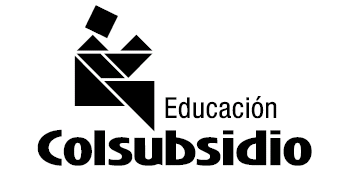 COLEGIO COLSUBSIDIO CHICALÁGuía de trabajo grado séptimoJulio 14 al 18  de 2014Taller Propuesta para solucionar el problema				grupo No ________  grado _______________INTEGRANTES:Teniendo en cuenta los siguientes criterios realizar el trabajo en su carpeta.Idea y boceto individual: para ello, cada integrante del grupo elabora una idea que dibuja en un boceto (dibujo en perspectiva con poco detalle, sin medidas y a mano alzada) para explicar la idea al grupo de trabajo.Puesta en común: cada participante del grupo comparte su idea con el grupo explicando la propuesta. Se elige una idea común para todo el grupo, que podrá ser la de uno de los miembros o la combinación de las ideas de todos o de algunos miembros del grupo.  Aquí es conveniente tener en cuenta las ventajas e inconvenientes de las soluciones propuestas.Boceto del grupo: Se realiza el boceto del diseño colectivo. (Dibujar el definitivo)Contestar las siguientes preguntas:¿La propuesta satisface la necesidad planteada? ¿Se cuenta con los recursos que requiere la propuesta? ¿Hay otras opciones más probables?Dibuje los operadores mecánicos que utilizaron en el diseño y explique su funcionamiento.Qué materiales utilizará en su construcción.Cómo distribuirán las tareas en el grupo para el desarrollo. (de qué se tareas encargará cada uno del grupo)**No olvide desarrollar y guardar de forma individual esta actividad en su carpeta.